PODALJŠANO BIVANJE DOMAIgre na prostemMETANJE ŽOGIC V KOZARČKEJe igra, ki je prav tako zabavna! Igra se podobno kot pikado, a ne predstavlja kakršne koli nevarnosti. Plastične posodice postavite v krog. Igralci se postavijo v vrsto. Igralcu, ki je prvi v vrsti, v roko dajte tri ping pong žogice. Vsak igralec vrže in poskuša zadeti kozarčke. Prav vsak je  lahko zmagovalec,  tudi, če lončke zgreši! V lončke lahko napišete števila in se igrate s točkami.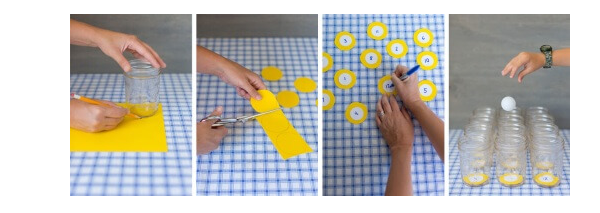 